 									تاریخ:   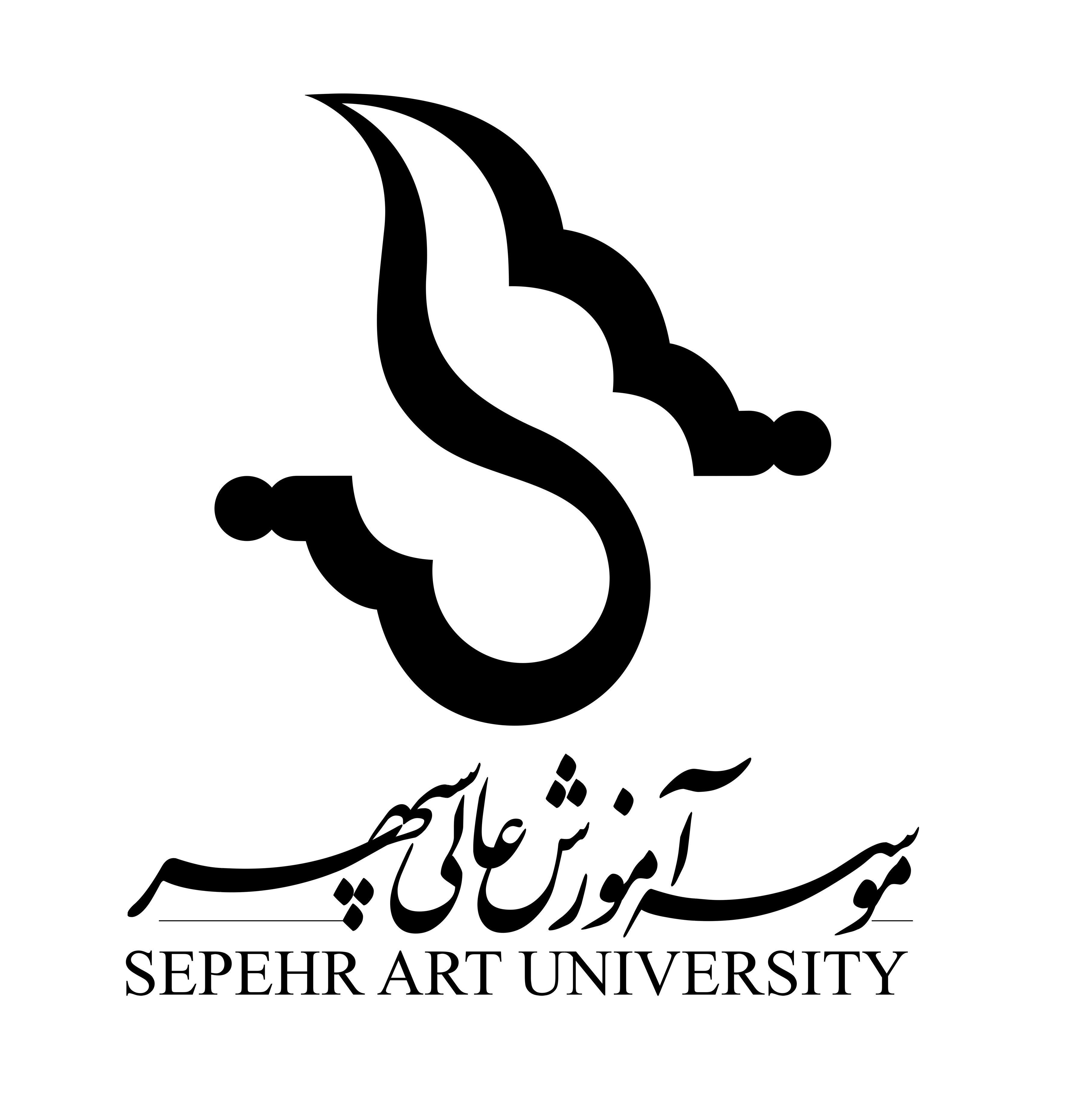               شماره :                                                                                                         پیوست:صورتجلسه دفاع و تأیید نهایی پروژه گرافیکدوره کارشناسی پیوسته      ناپیوسته   رساله نظری: پروژه عملی: خانم :                                              به شماره دانشجویی :                               رشته  :ارتباط تصویری           در تاریخ  :برگزار و نمره آن به عدد                                به حروف                       اعلام می گردد.اعضای هیأت داوران   مدیر گروه       						                        	مدیر آموزش             امضاء							         	            امضاءنام ونام خانوادگینام ونام خانوادگیامضاءاستاد راهنما:                                                                                                                      استاداستاد راهنما:                                                                                                                      استاداین قسمت توسط گروه تکمیل گردد.داور:                                                	استاد این قسمت توسط گروه تکمیل گردد.داور:                                                                                 استاد 